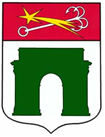 М у н и ц и п а л ь н о е    о б р а з о в а н и есубъекта    Российской   Федерации   Санкт-ПетербургН А Р В С К И Й    О К Р У ГМ у н и ц и п а л ь н ы й  с о в е т(шестой созыв)Оборонная ул., д. 18, Санкт-Петербург, 198095, тел. (812) 786-77-66e-mail: narvokrug@yandex.ru; www.narvski-okrug.spb.					                             ПРОЕКТ	Р Е Ш Е Н И Е№ _________________.2024О рассмотрении отчета об использовании средств резервного фонда Местной администрации внутригородского муниципального образования города федерального значения Санкт-Петербурга муниципальный округ Нарвский округ в 2023 году              Заслушав Главу Местной администрации внутригородского муниципального образования города федерального значения Санкт-Петербурга муниципальный округ Нарвский округ Мацко Е.Б., представившую отчет об использовании резервного фонда Местной администрации в 2023 году и обсудив его, Муниципальный совет внутригородского муниципального образования города федерального значения Санкт-Петербурга муниципальный округ Нарвский округР Е Ш И Л:Утвердить отчет об использовании резервного фонда Местной администрации внутригородского муниципального образования города федерального значения Санкт-Петербурга муниципальный округ Нарвский округ в 2023 году, согласно приложению к настоящему решению.Опубликовать настоящее решение в газете «Вестник муниципального  образования Нарвский округ».Решение вступает в силу со дня его принятия.Глава муниципального образования-исполняющий полномочия председателяМуниципального совета          	                                          А.Г. КаптуровичПриложениек Решению Муниципального советавнутригородского муниципального образования города федерального значения Санкт-Петербурга муниципальный округ Нарвский округ от _______.2024 № ______ОТЧЕТоб  использовании средств резервного фонда Местной администрации внутригородского муниципального образования города федерального значения Санкт-Петербурга муниципальный округ Нарвский округ в 2023 годуНа 2023 год в бюджете внутригородского муниципального образования города федерального значения Санкт-Петербурга муниципальный округ Нарвский округ, в соответствии со ст.81 Бюджетного кодекса РФ и Положением «О резервном фонде Местной администрации муниципального образования муниципального округа Нарвский округ» (далее – Положение), резервный фонд Местной администрации составлял 20 тыс. рублей. В течение 2023 года на цели, предусмотренные Положением, средства израсходованы не были. Глава Местной администрации 						Мацко Е.Б.